УЦ ОАО «НИИАС»Инструкция пользователяпо установке корневых сертификатов УЦ ОАО «НИИАС».Москва 2014Установка корневых сертификатов УЦ ОАО «НИИАС» с помощью программы тестирования «TestUsersInstallDisk.exe» Для получения корневых сертификатов  необходимо зайти на сайт УЦ ОАО «НИИАС» с помощью браузера Internet Explorer по следующему адресу http://pkitrans.ru/  в блок «Поддержка», раздел «Загрузки», либо сразу по адресу http://pkitrans.ru/?Item=support&SubItem=soft (рис. 1.1)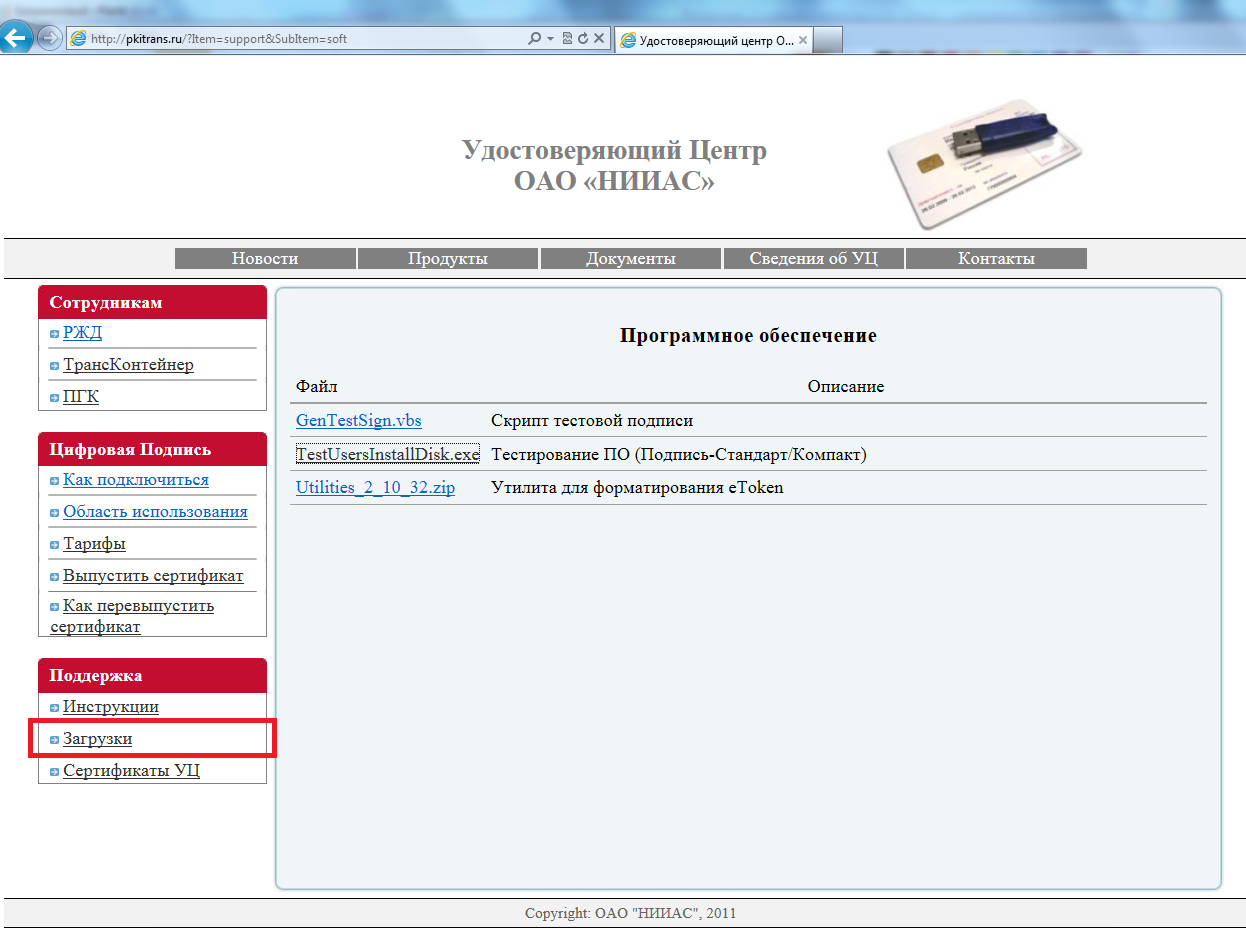 Рис. 1.1. Раздел «Загрузки» Сохраните на компьютер следующий файл: TestUsersInstallDisk.exe  - Тестирование ПО (Подпись-Стандарт/Компакт) http://pkitrans.ru/soft/testusersinstalldisk.exe  (рис. 1.2)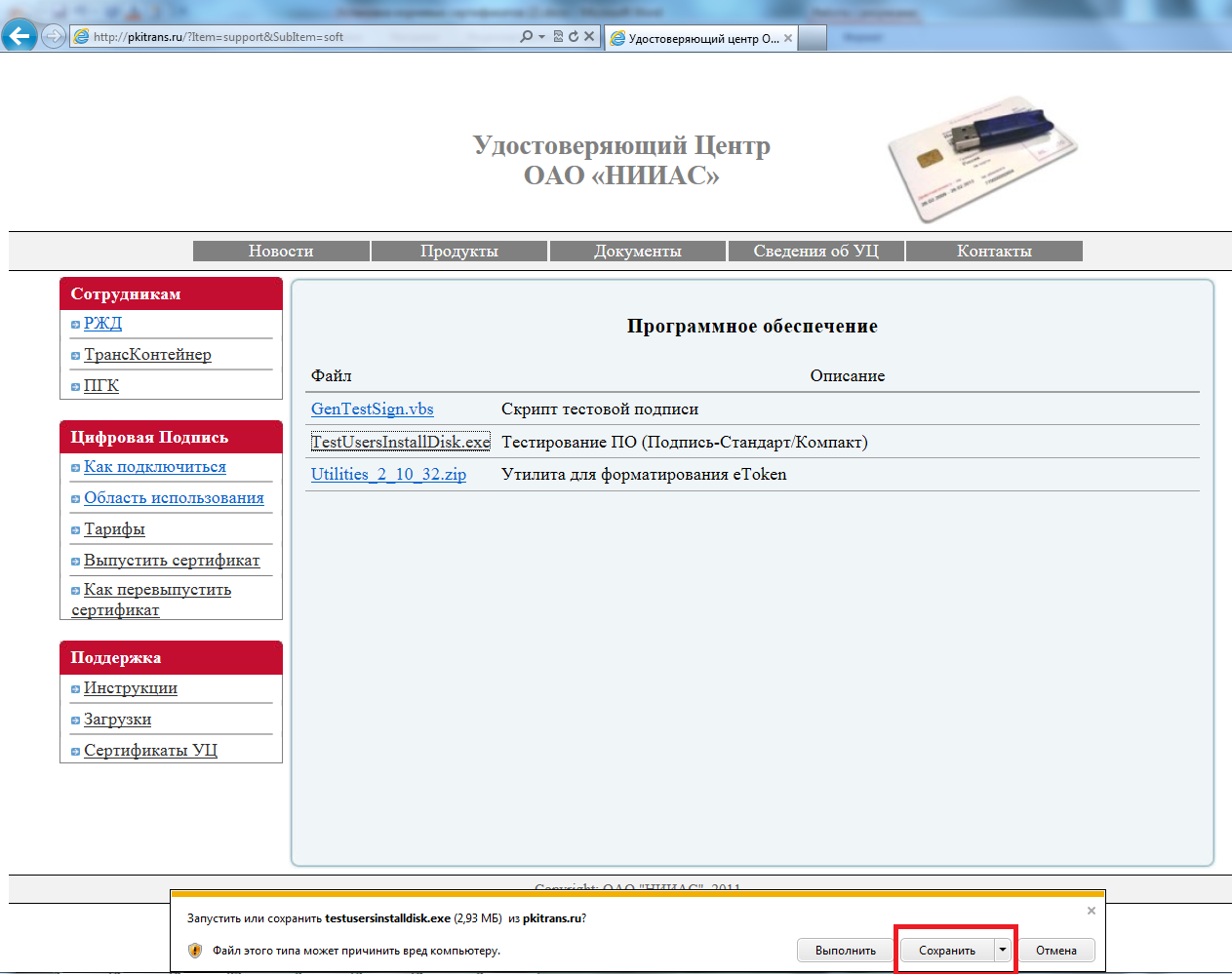 Рис. 1.2. Сохранение файла TestUsersInstallDisk.exe   Запустите сохраненный  файл TestUsersInstallDisk.exe  .  (Рис. 1.3)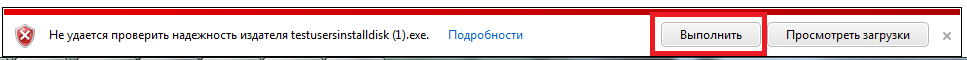 Рис. 1.3. Запуск программы TestUsersInstallDisk.exe  В открывшемся окне программы TestUsersInstallDisk.exe нажмите кнопку «Утилиты» (рис. 1.4)Рис. 1.4 Окно программы Тестирования 1.0.1.19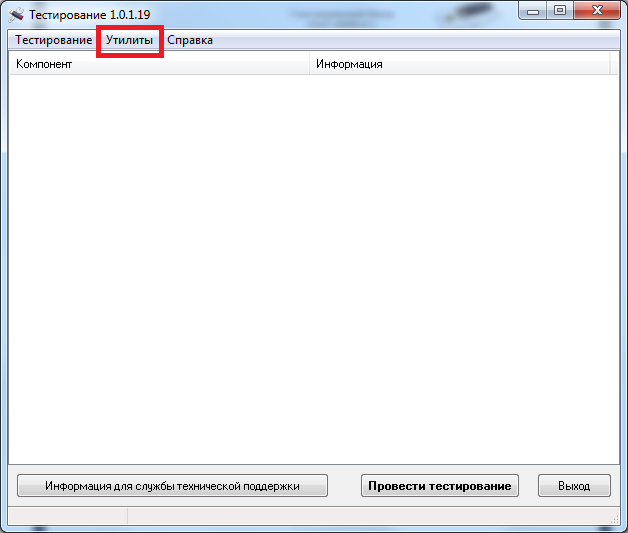 Далее, выберете пункт «Установить актуальную цепочку сертификатов» (рис. 1.5)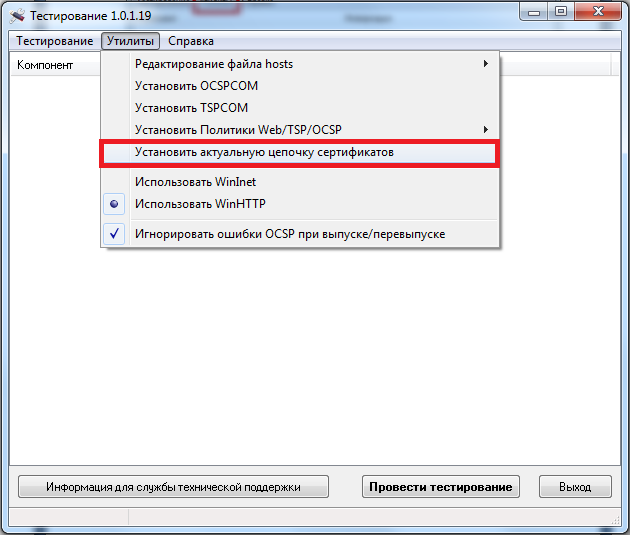 Рис. 1.5 Выберете пункт «Установить актуальную цепочку сертификатов»1.6 В окне «Предупреждение о безопасности»: «Готовится установка сертификата от центра сертификации (ЦС) в этом домене» каждый раз нажимать «ДА» (рис. 1.6)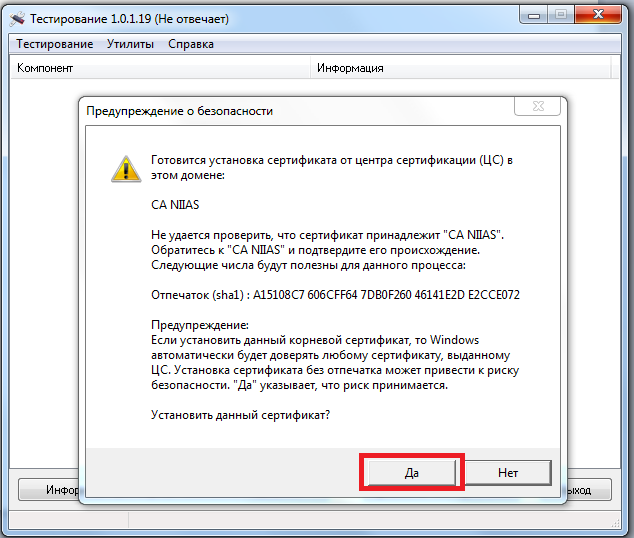 Рис. 1.6 Окно «Предупреждение о безопасности»1.7  В завершающем окне «Импорт успешно выполнен» нажать кнопку  «OK» (рис. 1.7)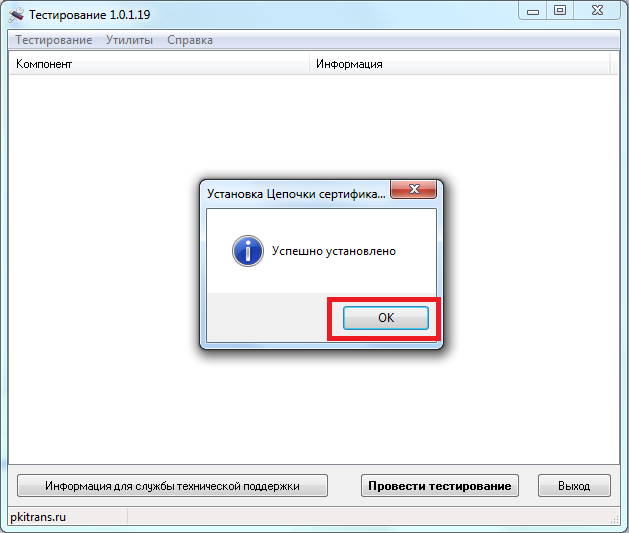 Рис. 1.7. Завершение импорта сертификатовКорневые сертификаты УЦ ОАО «НИИАС» установлены.Установка корневых сертификатов УЦ ОАО «НИИАС» вручную.	2.1 Для получения корневых сертификатов  необходимо зайти на сайт УЦ ОАО «НИИАС» с помощью браузера Internet Explorer по следующему адресу http://pkitrans.ru/  в блок «Поддержка», раздел «Сертификаты УЦ», либо сразу по адресу http://pkitrans.ru/?Item=support&SubItem=certificates  (рис. 1)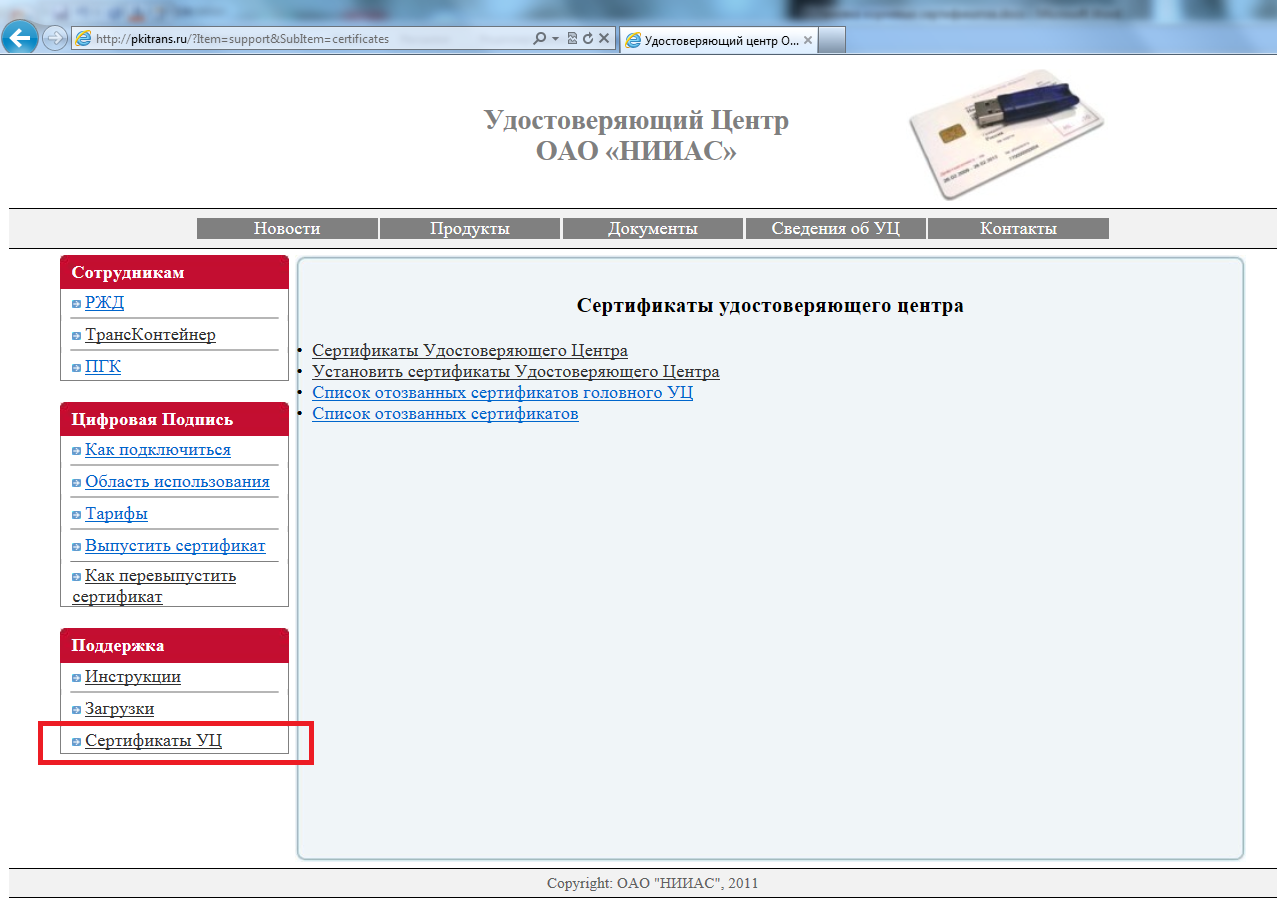 Рис. 2.1. Раздел «Сертификаты УЦ» Сохраните на компьютер следующий файл: Сертификаты Удостоверяющего Центра (http://pkitrans.ru/certificates/Certnew.p7b) (рис. 2.2)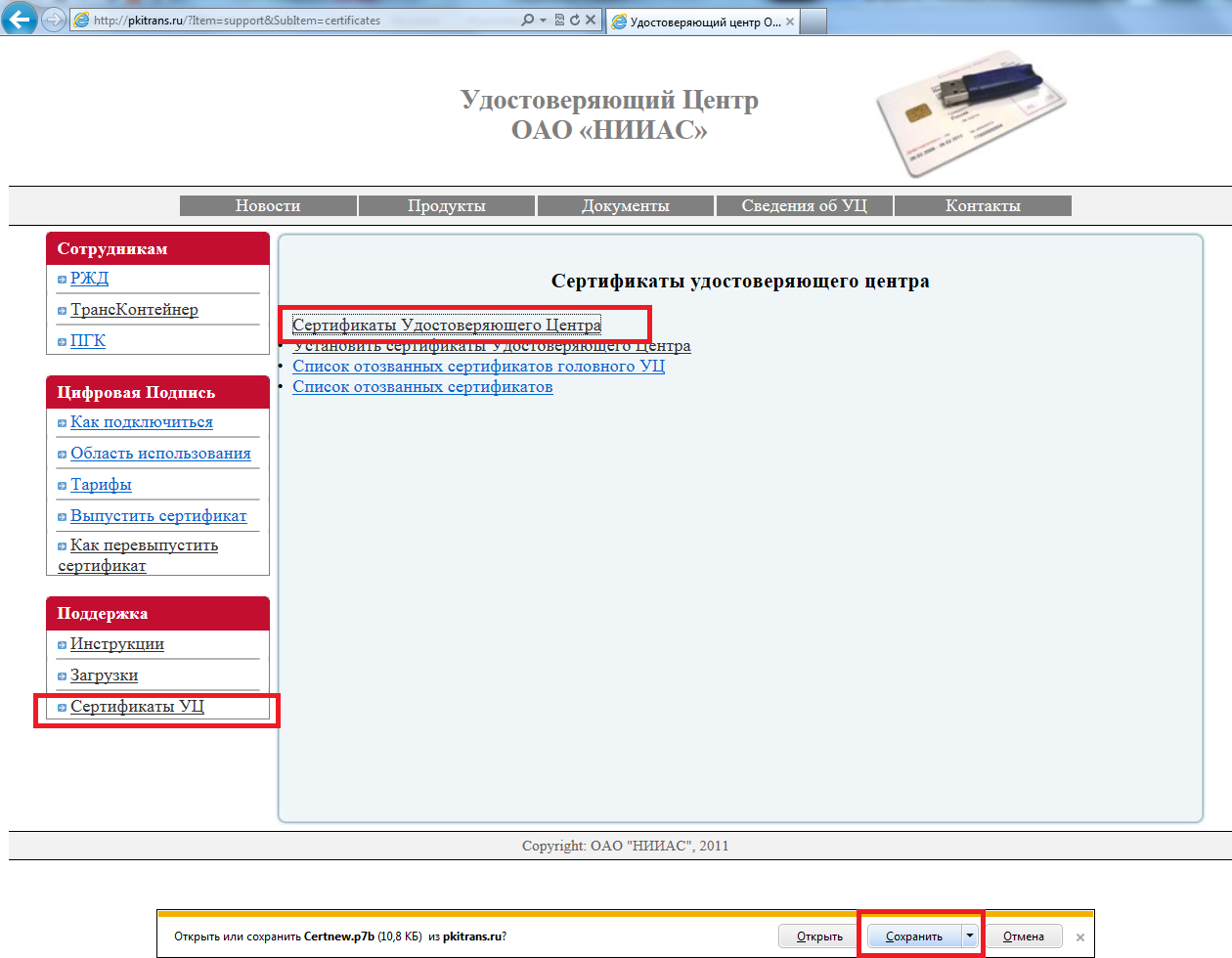 Рис. 2.2 Сохранение файла Certnew.p7b Откройте папку, содержащую файл Certnew.p7b.  (Рис. 2.3)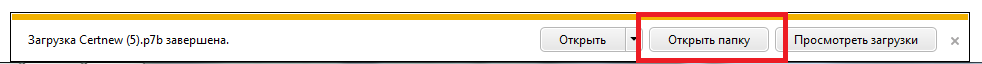 Рис. 2.3. Открытие папки, содержащей файл Certnew.p7b  По сохраненному файлу Certnew.p7b щелкнуть правой кнопкой мыши, и выбрать пункт меню  «Установить сертификат» (рис.2.4)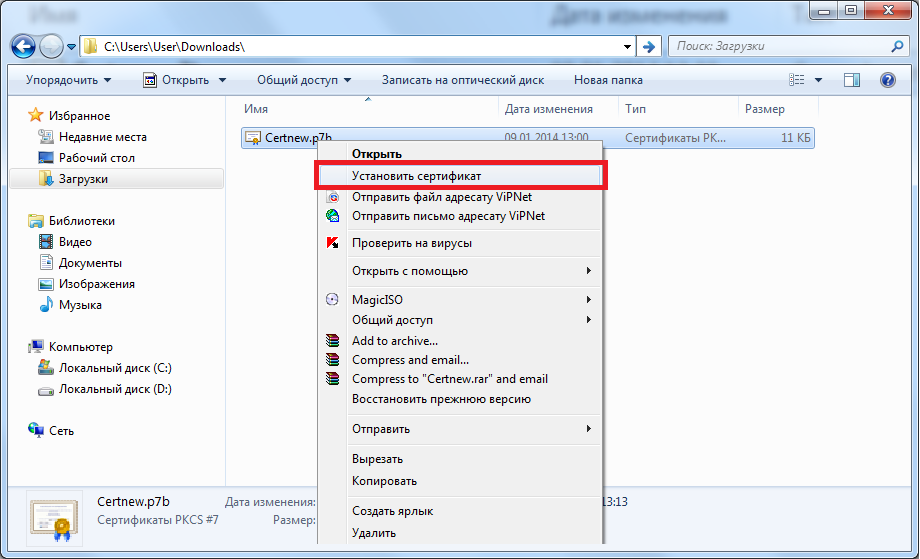 Рис. 2.4. Контекстное меню «Установить сертификат» В Мастере импорта сертификатов нажать кнопку «Далее» (рис. 2.5)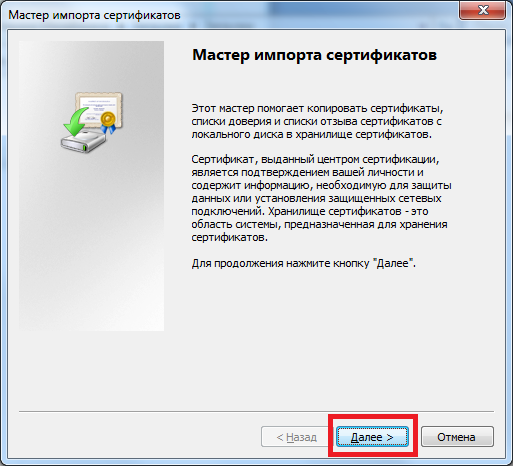 Рис. 2.5. Мастер импорта сертификатовВыбрать пункт  «Поместить сертификаты в следующее хранилище» (рис. 2.6)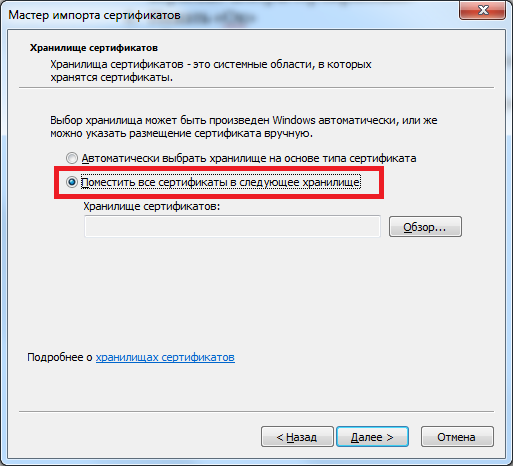 Рис. 2.6. Выбрать пункт  «Поместить сертификаты в следующее хранилище»Нажать кнопку «Обзор» (рис. 2.7)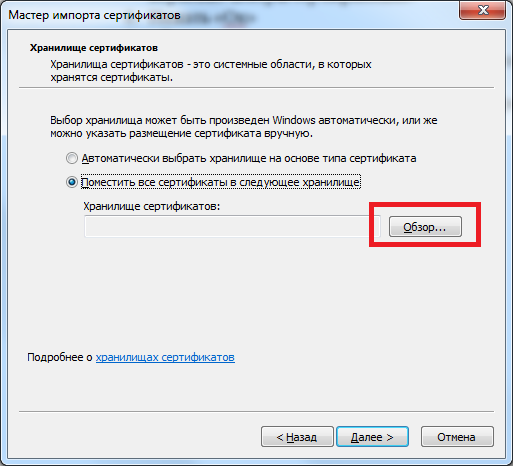 Рис. 2.7. Нажать кнопку «Обзор»В окне выбора хранилища сертификата выбрать  «Доверенные корневые центры сертификации» (рис. 2.8) Нажать «Ок» (рис. 2.8)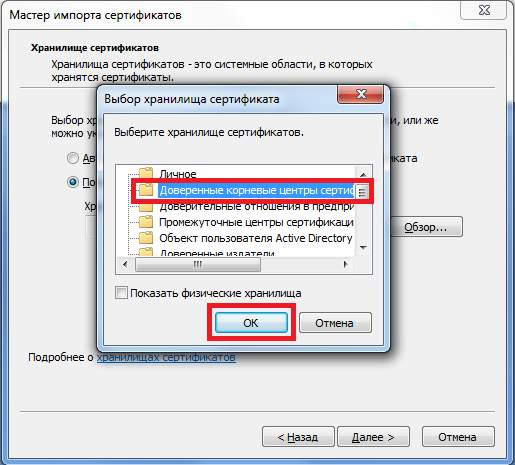 Рис. 2.8. Выбор хранилища «Доверенные корневые центры сертификации»В окне «Мастера импорта сертификатов» нажать кнопку «Далее»     (рис. 2.9)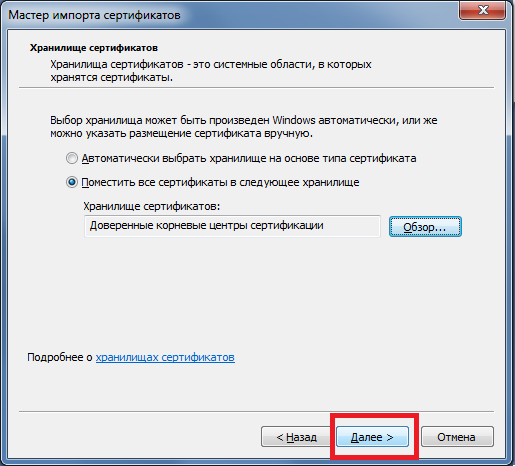 Рис. 2.9. В окне «Мастера импорта сертификатов» нажать кнопку «Далее»В завершении Мастера импорта сертификатов нажмите кнопку «Готово» (рис. 2.10)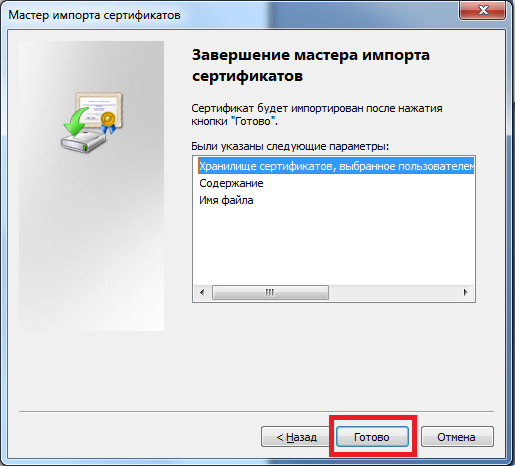 Рис. 2.10. Завершение мастера импорта сертификатов В окне «Предупреждение о безопасности»: «Готовится установка сертификата от центра сертификации (ЦС) в этом домене» каждый раз нажимать «ДА» (рис. 2.11)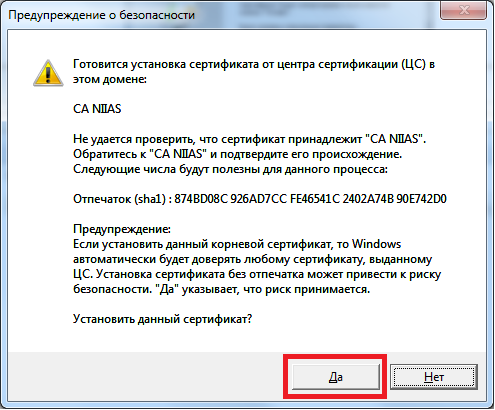 Рис. 2.11. Окно «Предупреждение о безопасности»В завершающем окне «Импорт успешно выполнен» нажать кнопку  «OK» (рис. 2.12)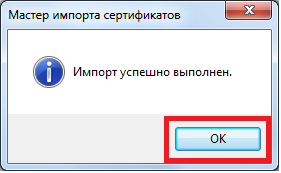 Рис. 2. 12. Завершение импорта сертификатовДалее, откройте оснастку «Сертификаты»: Пуск\ Все программы\ Криптопро\ Сертификаты (рис. 2.13)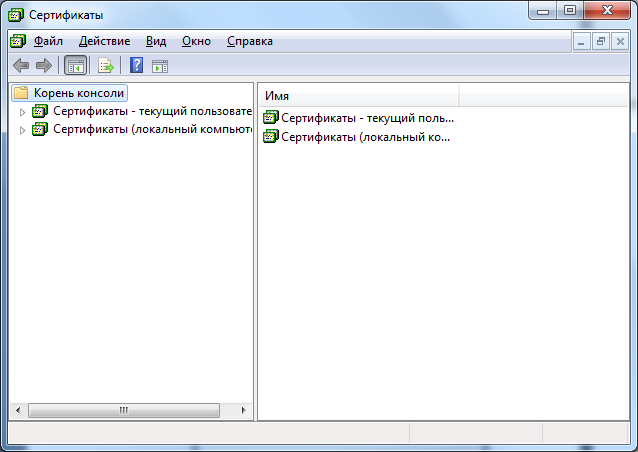 Рис. 2. 13. Оснастка «Сертификаты» Раскройте дерево: Сертификаты – Текущей пользователь \Доверенные корневые центры сертификации \ Реестр \Сертификаты (рис.2.14)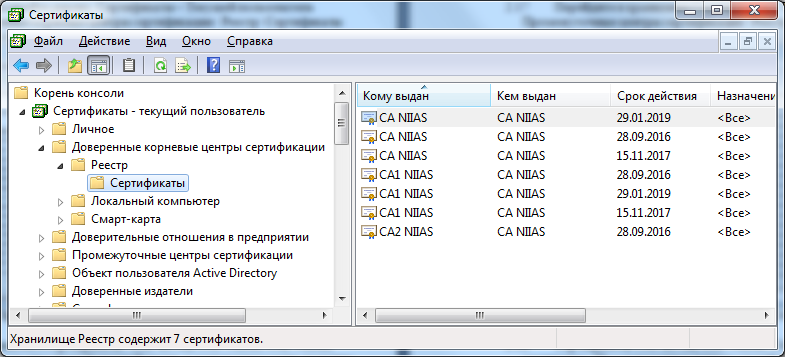 Рис. 2.14. Хранилище «Доверенные корневые центры сертификации»Выделите сертификаты:  CA1 NIIAS, CA2 NIIAS,  кликните по ним правой кнопкой мыши, в контекстном меню нажмите на  функцию «Вырезать».  (рис. 2.15)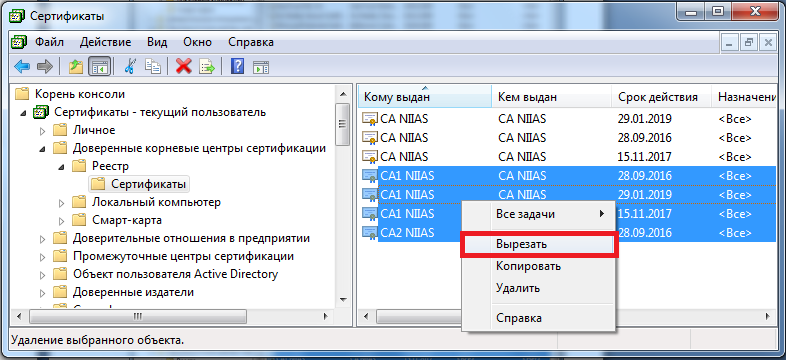 Рис. 2.15. Выделение сертификатов CA1 NIIAS, CA2 NIIAS.Перейдите в хранилище Сертификаты – Текущей пользователь \ Промежуточные центры сертификации \ Реестр \ Сертификаты, и вставьте скопированные сертификаты. (рис. 2.16)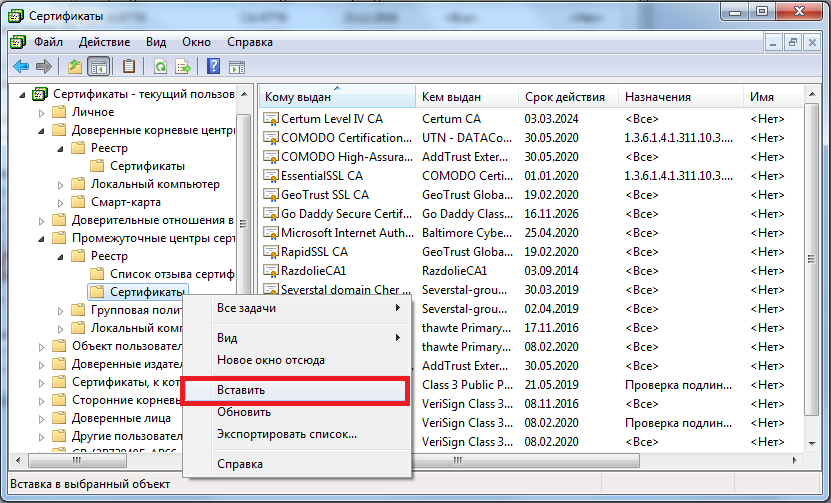 Рис. 2.16.   Вставка сертификатов CA1 NIIAS, CA2 NIIAS.Сертификаты CA1 NIIAS, CA2 NIIAS установлены в хранилище «Промежуточные центры сертификации». (рис. 2.17)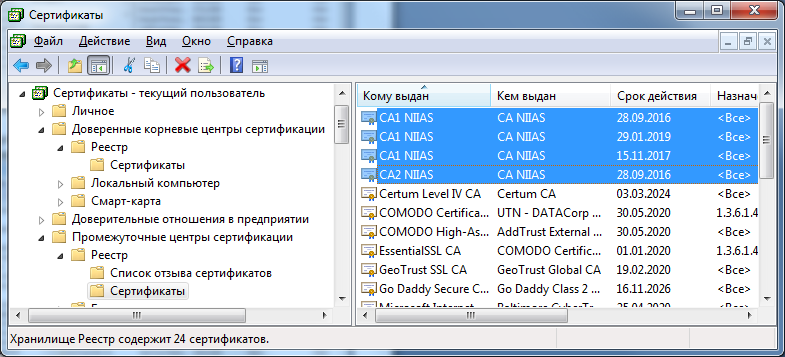 Рис. 2.17. Сертификаты CA1 NIIAS, CA2 NIIAS установлены в хранилище «Промежуточные центры сертификации»